Supplementary Material S2. Model calibrationCalibrationGrazed grass sub-model. Calibration of the grass dynamics at the field level was performed in three steps. First, the grass dynamics were calibrated by minimizing the mean squared error obtained from data from 74 ungrazed fields monitored in spring 2004 in the Marais Poitevin (France), which was our study area (46°22’ N, 1°25’ W). Second, the relationship between biomass and grass height was calibrated using data from 240 quadrats collected in 15 fields during the same period. Third, a monthly survey of cattle densities and grass heights in 12 fields that was performed in 2002 was used to calibrate q. Full details about this calibration have been published in Sabatier et al. (2010). After calibration, a mean squared error of 27 cm² was obtained, which corresponds to a  root mean squared error.At the farm level, the model was calibrated to compare two contrasting types of farms (intensive vs. extensive). The intensive farm model was parameterized to represent the 10% of the most intensive farms in a data set of 67 farms from the Marais Poitevin (Tichit et al., 2006). The extensive farm model represented the 10% most extensive farms from the same data set. In the model, differences between intensive and extensive farms were represented in utot and . Bird sub-model. The model was calibrated for two bird species in our study area, the northern lapwing and the common redshank. Key elements of the birds’ life cycles are summarized in Figure S.2.1. Wader demographic parameters were based on data from the literature. Due to the lack of accurate data about the relationship between chick survival and grass height, we used a threshold approach that was similar to Tichit et al. (2007) and Sabatier et al. (2010). Mean chick survival published in the literature was used for the survival within the range of viable grass height and survival was assumed to be 25% of this value outside the viable height range. Population size was initialized at 100 individuals.  The values of all parameters are summarized in Table S2.1. and Table S2.2.Table S2.1. Parameters used in the model. Differences in calibration between lapwing and redshank are indicated by L and R, respectively. Differences in calibration between intensive and extensive farms are indicated by int and ext, respectively.Table S2.2. Values of the grass growth related vectors. 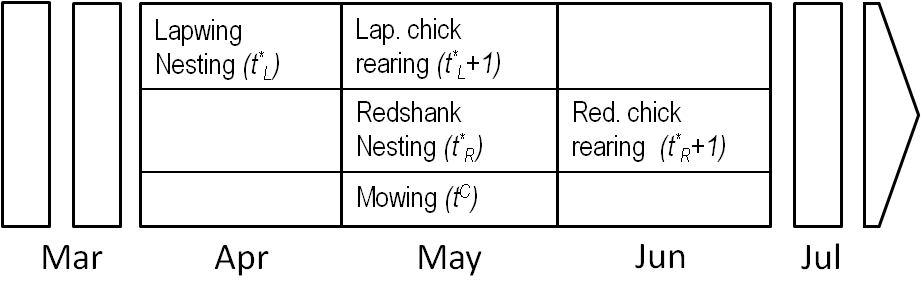 Figure S2.1. Timeline of the bird life cycles and farming activities.ReferencesBeintema AJ 1987. Nesting success of birds breeding in Dutch agricultural grassland. Journal of Applied Ecology 24, 743–758.Berg A, Lindberg T and Kallebrink KG 1992. Hatching success of lapwings on farmland - differences between habitats and colonies of different sizes. Journal of Animal Ecology 61, 469–476.Durant D, Tichit M and Kerneis E, Fritz H 2008. Management of agricultural wet grasslands for breeding waders: integrating ecological and livestock system perspectives - a review. Biodiversity and Conservation. 17, 2275–2295.Insley H, Peach W, Swann B and Etheridge B 1997. Survival rates of Redshank Tringa totanus wintering on the Moray Firth. Bird Study 44, 277–289.Kooiker G 1993. Phenology and breeding biology of lapwing (Vanellus vanellus) - Results of a 17 year study in NW Germany. Journal Fur Ornithologie 134, 43–58.Labisky RF 1957. Relation of hay harvesting to duck nesting under a refuge-perimettee system. The Journal of Wildlife Management 21, 194–200.Ottvall R 2004. Population ecology and management of waders breeding on coastal meadows. PhD Thesis, Lund University, Lund, Sweeden.Peach WJ, Thompson PS and Coulson JC 1994. Annual and Long-Term Variation in the Survival Rates of British Lapwings Vanellus-Vanellus. Journal of Animal Ecology 63, 60–70.Sabatier R, Doyen L and Tichit M 2010. Modelling trade-offs between livestock grazing and wader conservation in a grassland agroecosystem. Ecological Modelling 221, 1292–1300.Tichit M, Grené P and Léger F 2006. Management intensity and biodiversity : is farm size the key?, 57th meeting of the European Animal Production Association, 17-20 September 2006, Antalya, Turkey, pp 97 L15-5.Tichit M, Doyen L, Lemel JY, Renault O and Durant D 2007. A co-viability model of grazing and bird community management in farmland. Ecological Modelling 206, 277–293.ParameterDescriptionValueReferenceα 2Number of eggs per sub-adult1.39Ottvall, 2004α 1Number of eggs per adult1.52Ottvall, 2004ηDaily nest survival for 1 LU.ha-10.99Beintema & Muskens, 1987σIncubation time (days)26Kooiker, 1993mEgg destruction due to mowing0.5Labisky,1957Berg et al., 1992s1Sub-adult survivalL: 0.6Peach et al., 1994R: 0.7Insley et al. 1997s2Adult survivalL: 0.7Peach et al., 1994R: 0.8Insley et al. 1997h(-)Minimal viable grass height (cm)L: 0Durant et al. 2008R: 10Durant et al. 2008h(+)Maximal viable grass height (cm)L: 14Durant et al. 2008R: 20Durant et al. 2008s0(suitable hab)Juvenile survival in viable grass heightL: 0.45Peach et al., 1994R: 0.35Insley et al. 1997s0(unsuitable hab)Juvenile survival in non-viable grass heightL: 0.011Tichit, 2007R: 0.0087Tichit, 2007cIntra-specific competition coefficientL: 0.001Tichit, 2007R: 0.0007Tichit, 2007dJuvenile mortality due to movement0.2Blomqvist and Johansson, 1995t*Incubation monthL: AprilDurant et al, 2008R: MayDurant et al, 2008t*+1Chick rearing monthL: MayDurant et al, 2008R: JuneDurant et al, 2008tCMowing monthMay-u(+)trampling constraint0,5-p(-)Land use proportion constraint0 - 40%-utotFarm level stocking rateExt: 0.84Tichit et al., (2006)Int: 2.06Tichit et al., (2006)ufarm typeMaximum stocking rate in POGExt: 1.5Tichit et al., (2006)Int: 4.5Tichit et al., (2006)BrResidual biomass62.5 g.m-2Tichit, 2007qDaily feed requirement3,8 105 g.LU-1-aBiomass-height coeff.0.08-βGrowth rate attenuation coefficient0.01Tichit, 2007ParameterDescriptionValueγ(t)Grass growth rate(0.009,0.009,0.126,0.137,0.486,0.450,0.450,0.450,0.450,0.450,0.0,0.0)r2(t)Senesence rates(0.0,0.0,0.0,0.773,0.669,0.727,0.858,0.478,0.478,0.478,0.0,0.0)r3(t)Decay rates(1.0,1.0,1.0,0.538,0.472,0.368,0.607,0.607,0.368,0.368,0.607,0.607)